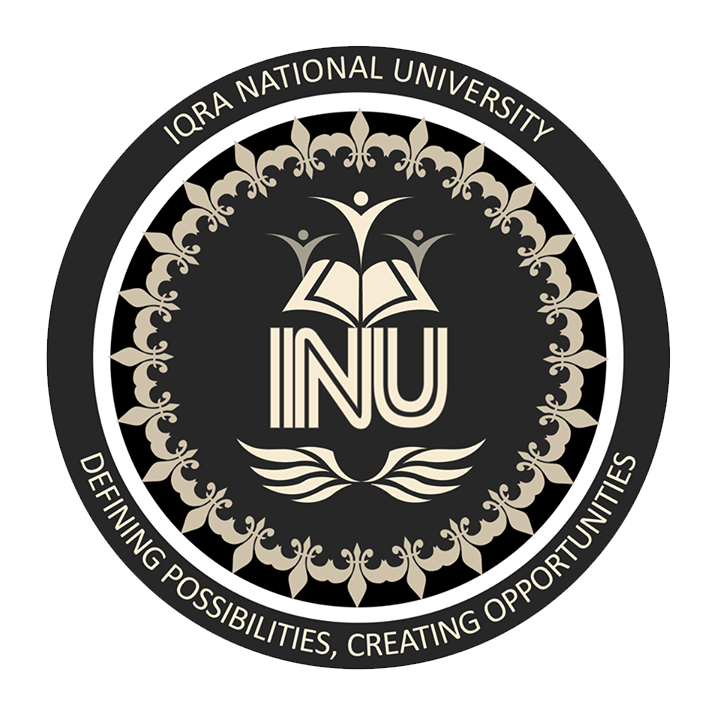                                                            NAME = IRSHAD WALI                                                                   ID = 13940                                                    SUBJECT = BUSINESS MATHS                                                     INSTRUCTOR = SIR LIAQUAT ALIQ1 MCQS ANSWER: EBDEDEEEAEQ2AAnswer:     Cost price= $4.5                             Mark up= 26% = 0.26Selling price = ( markup x product cost +product cost)Selling Price = (0.26 x 4.5) + 4.5 Selling Price = $ 5.67Selling price as a percent of cost price = 5.67/4.5 x 100 = 126% of cost priceMarkup = profit/ cost x 100 = 1.17/4.5 x 100 = 26%Q2bAnswer:  solved by another app because here not that much habitual to use it and draw the formula accurately.Attached the picture down here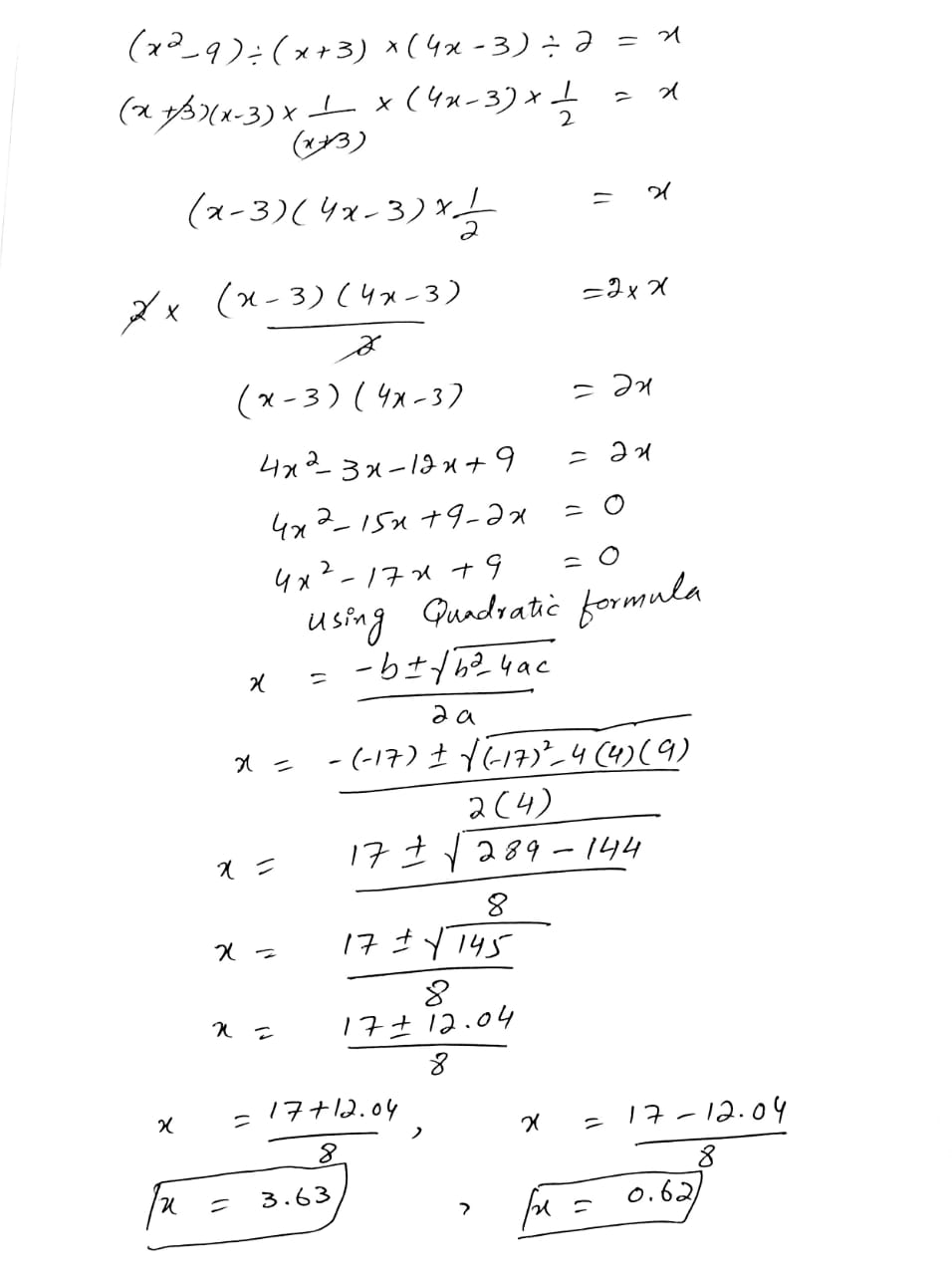 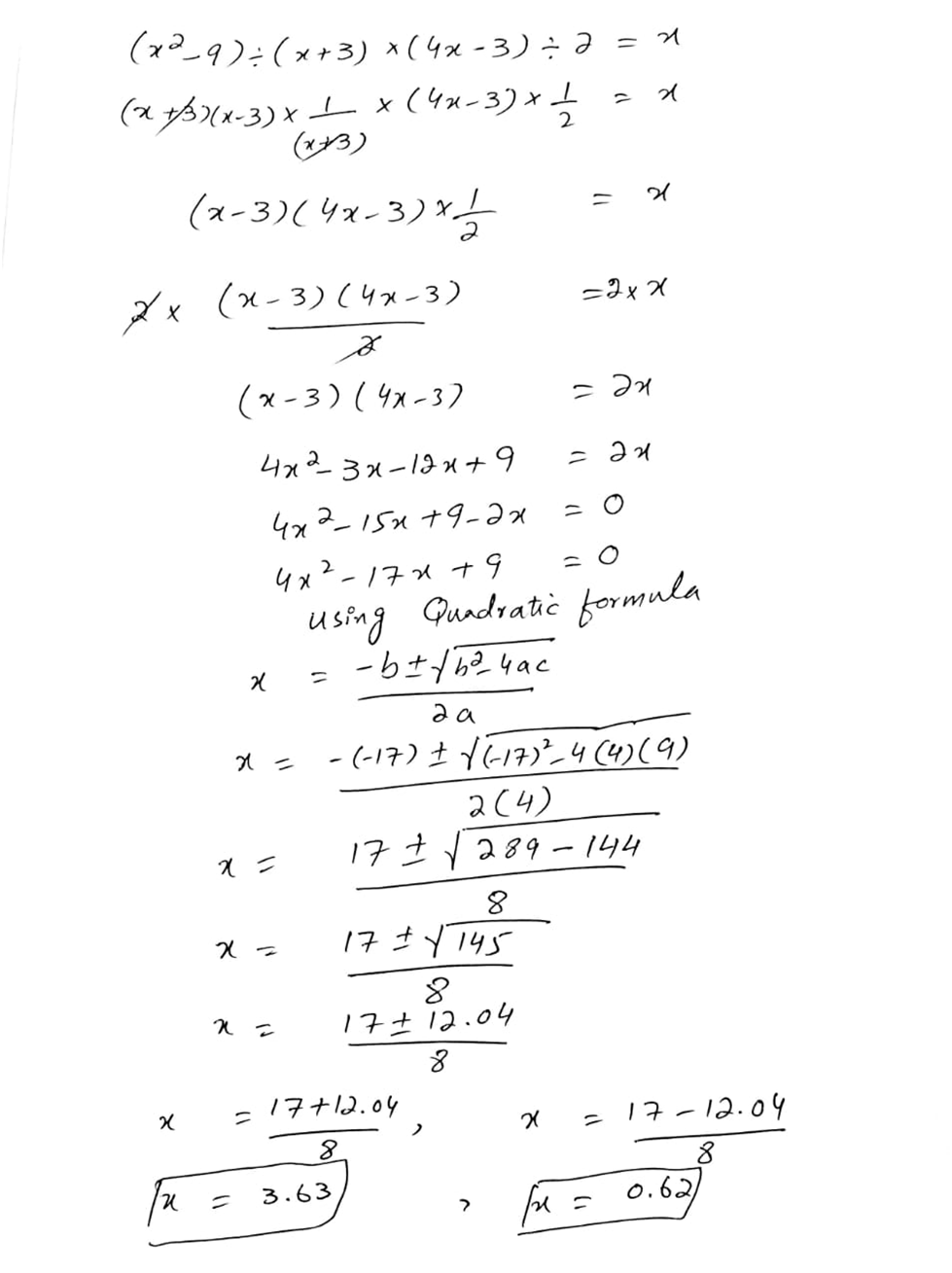 Q3aAnswer:   Let x be the age of the girl and y be the age of her brother So x+y= 60----------------(1) then x-2 = 3(y-2)x-2= 3y-6x-2+6-3y =0x+4-3y=0x-3y=- 4----------(2)adding both x+y=60x-3y=-44y=64 Y=64/4Y=16Put y in equation 1X+y=60X+16=60X=60-16X=44 AnswerAge of the girl 44 and her brother 16Q3b Selling price =18.75Cost =15A) Mark up based on cost?b) Present mark up based on cost ?Answer:     (18.75-15)/15A) =               0.25b) =                 0.25x100= 25%Q4aAnswer:  List price = 150 Trade discount = 20%=0.2 Find the net cost?Net Cost = L (1-0.2)Net cost = 150(1-0.8)Net Cost =   120Q4bAnswer:  Let X be the cost of heating purposes Y be the cost of electricity Thenx+y=1080----------(1)x=3y-------------(2)Putting equation 2 in 1 Y+3y=1080 =>4y = 1080Y=270X=810                Q5 A Answer : Let 1 man alone can finish the work in X days and 1 boy alone can finish it in Y.
Then
1 man's 1 days work = 1/X
And,
1 boy's 1 day's work = 1/Y
(4 men's 1 day's work )+(6 boys 1 day's work )= 1/5
=> 4/X + 6/Y = 1/5
=> 4U + 6V = 1/5 [ Where 1/X = U and 1/Y =V]
=> 4U + 6V = 1/5 --------(1)
Again
( 3 men's 1 day's work ) + ( 4 boys 1 day's work ) = 1/7
=> 3/X + 4/Y = 1/7
=> 3U + 4V = 1/7 -------(2)
On multiplying (1) by 3 and ,(2) by 4 we get,
12U + 18V = 3/5 --------(3)
And,
12U + 16 V = 4/7 --------(4)
Subtracting (3) and (4) we get,
2V = ( 3/5 - 4/7)
2V = 1/35
V = 1/35 ×2
V = 1/70
1/Y = V
1/Y = 1/70
Y = 70 days
Putting V = 1/70 in equation (1) we get,
4U + 6V = 1/5
4U = ( 1/5 - 6V )
4U = ( 1/5 - 6/70 )
4U = ( 14 - 6 /70)
4U = ( 8/70)
U = 8/70 × 1/4
U = 1/35
1/X = U
1/X = 1/35
X = 35 days
 So it means that 1 man alone can finish the work in 70 days and 1boy alone will take 35 days .Q5 bAnswer:  List price = 150 Trade discount = 20%=0.2 Find the net cost?Net Cost = L (1-0.2)Net cost = 150(1-0.8)Net Cost =   120